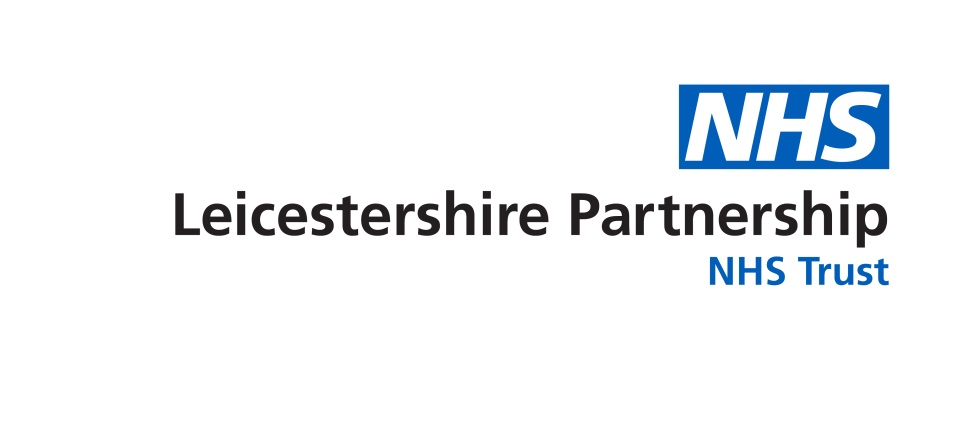 Skills Questionnaire for completion by Parents / CarersWhen completing this questionnaire please consider how important each activity is to both you and your child.This will help us to make sure we can meet your child’s needs in the best possible way.Please answer as many questions as you are able, some questions may not be appropriatePlease return this questionnaire to the above address within 2 weeks of the date of this letter.Please circle the number alongside the activity below to rate where you think your child may have needs:-Please circle the number alongside the activity below to rate where you think your child may have needs:-Please tick if your child uses any of the following:		Wheelchair 						Walking aidThank you for taking the time to complete this questionnaireA university teaching and research-active TrustFamilies, Young People and Children’s ServicesTherapy ServicesBridge Park PlazaBridge Park RoadThurmastonLeicesterLE4 8PQTelephone:  0116 2952495www.leicspart.nhs.ukRe: D.O.B: NHS No: NHS No: Completed by (name and relationship to child):Completed by (name and relationship to child):Completed by (name and relationship to child):Date completed:-Main areas of concern (please continue on a separate sheet if needed):Main areas of concern (please continue on a separate sheet if needed):Main areas of concern (please continue on a separate sheet if needed):Main areas of concern (please continue on a separate sheet if needed):Does your child have a diagnosis?:Does your child have a diagnosis?:Does your child have a diagnosis?:Does your child have a diagnosis?:Has your child been seen by an Occupational Therapist in the past?:Has your child been seen by an Occupational Therapist in the past?:Has your child been seen by an Occupational Therapist in the past?:Has your child been seen by an Occupational Therapist in the past?:Have school expressed any concerns?:What are your child’s learning skills?:What support does your child have in school?Needs maximum helpNo help requiredImportance to you or your childUndressing1234567High                     LowDressing1234567High                     LowButtons1234567High                     LowShoelaces1234567High                     LowZips1234567High                     LowUsing a knife and fork1234567High                     LowEating neatly1234567High                     LowOpening packets,
eg crisps1234567High                     LowPouring a drink1234567High                     LowWiping self after toilet1234567High                     LowTucking in clothes after toilet1234567High                     LowBrushing teeth1234567High                     LowWashing themselves1234567High                     LowNeeds maximum helpNo help requiredImportance to you or your childThrowing and catching a small ball1234567High                     LowBounce a large ball onto the floor and catch it1234567High                     LowKick a football with force and direction1234567High                     LowJump on and off bottom stair1234567High                     LowRide a bike without stabilisers1234567High                     LowClimb on and off outdoor play equipment1234567High                     LowRun smoothly and with control1234567High                     LowBalance1234567High                     LowSitting on school chair1234567High                     LowCutting with scissors1234567High                     LowCopying from the board1234567High                     LowHandwriting/Pencil Skills1234567High                     LowDrawing1234567High                     LowPlaying with toys1234567High                     LowMobility – Can your child walk independently?1234567High                     Low